Отчет о проведении «Дня знаний»В рамках проведения ежегодного праздника «Дня знаний» в ДОО запланированы и проведены праздничные мероприятия, в которых приняли участие воспитанники и сотрудники ДОО.При организации и проведении праздника использовались различные формы работы с детьми:Беседа: «Я иду в школу» — подготовительная группа; «Правила поведения в детском саду» - старшая группа.Совместный праздник-развлечение «Иринка-Грустинка в гостях у ребят».Организация подвижных игр.Чтение стихотворений о «Дне знаний» — старший дошкольный возраст, потешек – младший дошкольный возраст.Праздничный день в ДОО начался традиционно с веселой музыки. Музыка и персонажи встречали детей с самого утра.После завтрака, прослушав беседы о безопасности поведения на улице, на дороге и при большом скоплении людей, ребята организованно посетили праздник 1 сентября. Особый интерес у старших дошкольников вызвал удивительный и неповторимый школьный звонок, который звал их на веселый праздник. На празднике дети пели песни и читали стихи, посвященные «Дню знаний».Вкладываясь всей душой в свое дело, мастера перевоплощения — наши педагоги, превратившись в героев (Иринку-Грустинку, Буратино), учились считать и писать вместе с ребятами.Веселые аттракционы и состязания развеселили участников праздника, попутно развивая у детей ориентацию в пространстве и двигательные навыки. Детский смех был постоянным спутником радостного и запоминающегося «Дня знаний».В этот день угощение — «Бананы знаний», оказались особенно вкусными!«День знаний» поможет малышам понять, почему необходимо получать знания, какую пользу они приносят им, что надо уметь для того чтобы пойти в школу.День знаний – один из самых любимых праздников в нашем детском саду!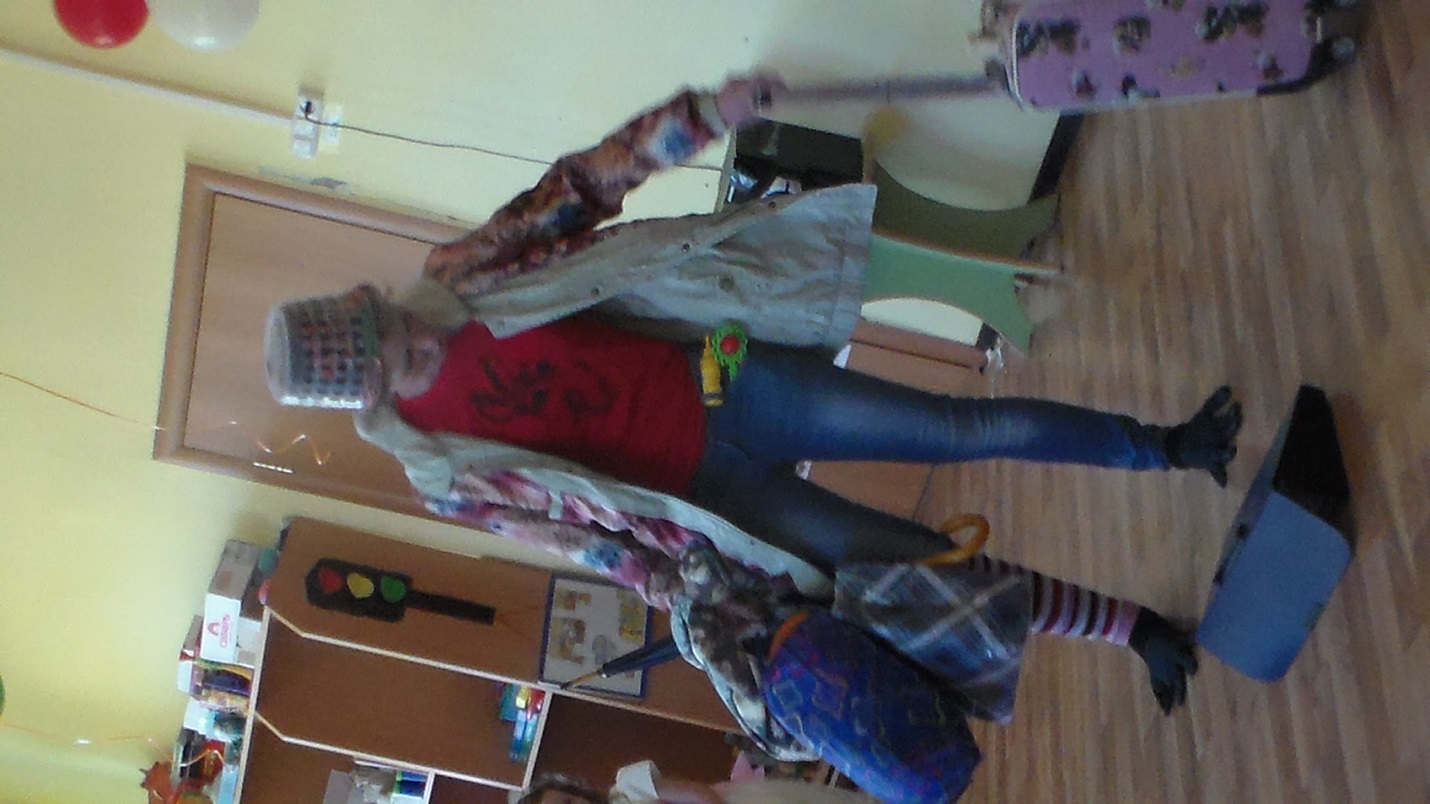 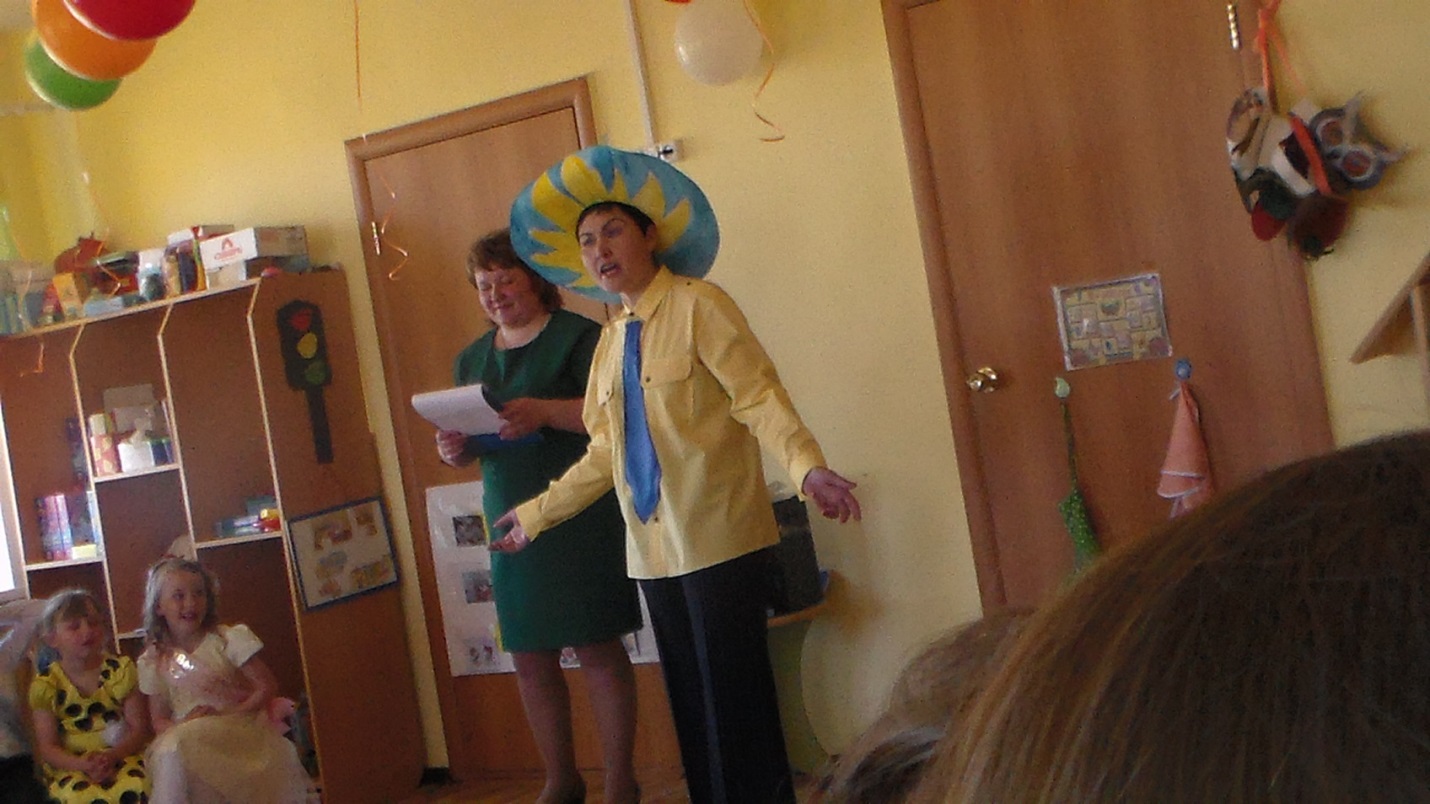 